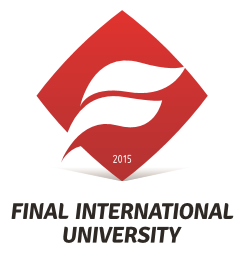 SUMMER SCHOOL COURSES AT FINAL INTERNATIONAL UNIVERSITY2017: Application FormPlease complete and return to: international @final.edu.trFull Name:Address:Nationality:Date of Birth:Male / Female:Contact person (in case of emergency). Please provide name, address, phone number and e-mail: E-mail:Telephone Number:Dates of Program:July 3-14July 17-29Dates of Program:July 31-Aug 12Aug 14-26Agent / Representative, Name and contact details:(Leave blank if you are not applying through an agent)Expected arrival and departure dates:Details of course applied for and your language level (e.g. beginner, elementary, intermediate).